Аппликация 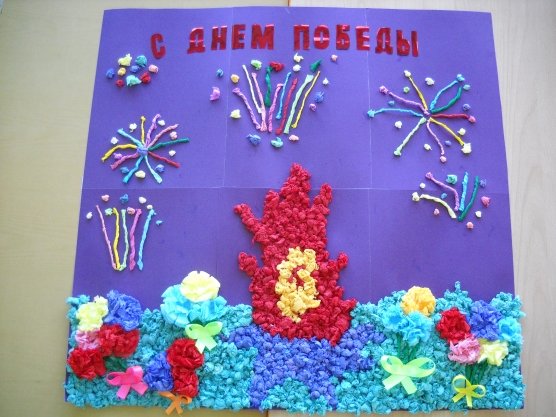 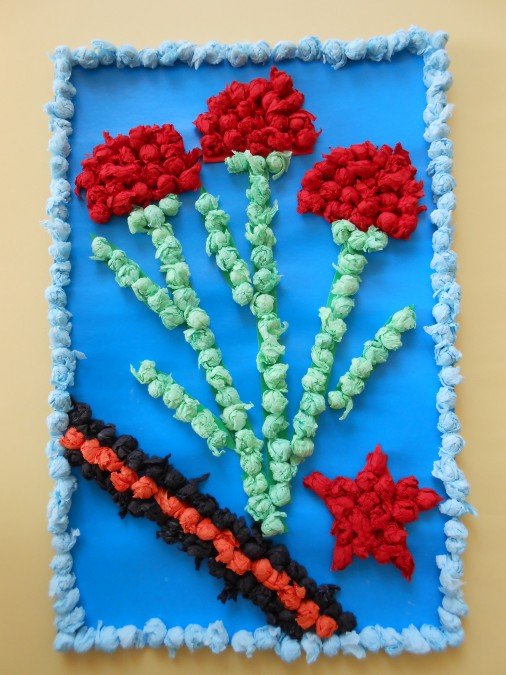 Начало формы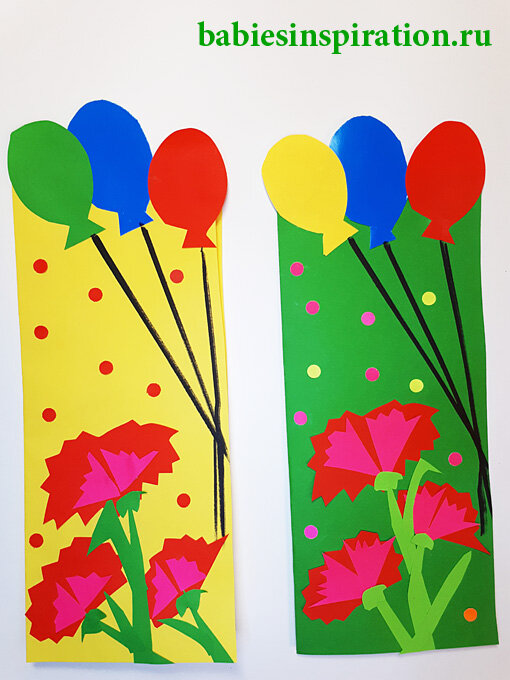 Начало формы